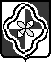 ПОСТАНОВЛЕНИЕ Администрациимуниципального образования "Родниковский муниципальный район"Ивановской областиот   17.10.2017 г.   № 1463Об утверждении положений о порядке представления, рассмотрения и оценки предложений о включении в муниципальную программу «Формирование современной городской среды на территории муниципального образования «Родниковское городское поселение Родниковского муниципального района Ивановской области» общественной территории (в том числе парки, скверы и иная территория), дворовой территории подлежащих благоустройству, и подлежащих  благоустройству в рамках Всероссийского конкурса лучших проектов создания комфортной городской среды. О порядке общественного обсуждения проекта муниципальной программы «Формирование современной городской среды на территории муниципального образования «Родниковское городское поселение Родниковского муниципального района Ивановской области»       В соответствии с Федеральным законом «Об общих принципах организации местного самоуправления в Российской Федерации» от 06.10.2003 № 131-ФЗ, Постановлением Правительства Российской Федерации от 10.02.2017 № 169 «Об утверждении Правил предоставления и распределения субсидий из федерального бюджета бюджетам субъектов Российской Федерации на поддержку государственных программ субъектов Российской Федерации и муниципальных программ формирования современной городской среды», руководствуясь ст. 41, 46, 56 Устава муниципального образования «Родниковское городское поселение Родниковского муниципального района Ивановской области», постановляю:          1.	Утвердить состав общественной комиссии для организации общественного обсуждения, проведения комиссионной оценки предложений заинтересованных лиц, а также для осуществления контроля за реализацией муниципальной программы «Формирование современной городской среды на территории муниципального образования «Родниковское городское поселение Родниковского муниципального района Ивановской области» (приложение 1).2.Утвердить Положение об общественной комиссии для организации общественного обсуждения, проведения комиссионной оценки предложений заинтересованных лиц, а также для осуществления контроля за реализацией муниципальной программы «Формирование современной городской среды на территории муниципального образования «Родниковское городское поселение Родниковского муниципального района Ивановской области» (приложение 2).3.	Утвердить Порядок представления, рассмотрения и оценки предложений граждан и организаций о включении в муниципальную программу «Формирование современной городской среды на территории муниципального образования «Родниковское городское поселение Родниковского муниципального района Ивановской области» общественной территории (в том числе парки, скверы и иная территория), подлежащей благоустройству (приложение 3).4.	Утвердить Порядок представления, рассмотрения и оценки предложений заинтересованных лиц о включении дворовой территории в муниципальную программу «Формирование современной городской среды на территории муниципального образования «Родниковское городское поселение Родниковского муниципального района Ивановской области» (приложение 4).5.	Утвердить Порядок общественного обсуждения проекта муниципальной программы «Формирование современной городской среды на территории муниципального образования «Родниковское городское поселение Родниковского муниципального района Ивановской области» (приложение 5).  6. Настоящее постановление подлежит опубликованию в сборнике нормативно правовых актов и на официальном сайте Родниковского района.7. Контроль за исполнением настоящего постановления возложить на  Заместителя Главы администрации муниципального образования  «Родниковский муниципальный район» по ЖКХ, строительству и архитектуре.Глава муниципального образования«Родниковский муниципальный район»				               С.В. НосовПриложение 1к постановлению администрациимуниципального образования «Родниковский муниципальный район»от ____________ № ________Состав общественной комиссии для организации общественного обсуждения, проведения комиссионной оценки предложений заинтересованных лиц, а также для осуществления контроля за реализацией муниципальной программы «Формирование современной городской среды на территории муниципального образования «Родниковское городское поселение Родниковского муниципального района Ивановской области» на 2018-2024 годы»Председатель комиссии:Малов А.Б.  –  Врио Главы муниципального образования «Родниковский муниципальный район»;Заместители председателя комиссии:Потапов А.Н. – Начальник Управления муниципального хозяйства администрации муниципального образования «Родниковский муниципальный район»;Секретарь комиссии:Бекасова А.Г. – консультант отдела муниципального контроля Управления муниципального хозяйства администрации муниципального образования «Родниковский муниципальный район»;Члены комиссии:Балакирева Н.Г. – Начальник финансового Управления администрации муниципального образования «Родниковский муниципальный район»;Бельцева Н.В. – Член Общественного Совета при администрации муниципального образования «Родниковский муниципальный район»;Горев М.Ф. – Начальник отдела строительства архитектуры администрации муниципального образования «Родниковский муниципальный район»;Гладкова Е.Ю. – член Общественного совета при Совете муниципального образования «Родниковское городское поселение Родниковского муниципального района Ивановской области» в сфере реализации норм жилищного законодательства;Ковров В.Ф. - Начальник ОГИБДД МО МВД России «Родниковский» майор полиции;Кузнецов В.В. – координатор местного отделения ЛДПР;Лебедева Н.К. – член Общественного Совета при администрации муниципального образования «Родниковский муниципальный район», Председатель Родниковской районной общественной организации Всероссийской общественной организации ветеранов (пенсионеров) войны, труда, Вооруженных сил и правоохранительных органов; Любимов С.Б. – старший инструктор по вождению пожарной машины 15 15-ПЧС по охране г. Родники и Родниковского района ФПС ГПС ФГКУ «2 ОФПС по Ивановской области;Малышев В.К. – член Общественного Совета при администрации муниципального образования «Родниковский муниципальный район», Председатель  местного отделения Общероссийской общественной государственной организации ДОСААФ Родниковского муниципального района Ивановской области;Морозов А.Ю. – Глава муниципального образования «Родниковское городское поселение Родниковского муниципального района Ивановской области»;Пелевина М.И. – член Общественного Совета при администрации муниципального образования «Родниковский муниципальный район»,  Председатель Родниковской районной общественной организации Всероссийского общества инвалидов;Петров И.Р. – секретарь Родниковского районного местного отделения ВПП «Единая Россия»;Сидоренкова Т.А. - заместитель Главы администрации муниципального образования «Родниковский муниципальный район» по социальной политике;Ситнова Н.Б. – начальник отдела муниципального контроля Управления муниципального хозяйства администрации муниципального образования «Родниковский муниципальный район»;Сизова Т.В. – депутат Совета муниципального образования «Родниковское городское поселение Родниковского муниципального района Ивановской области»;Смирнова Г.Р. – Председатель Совета муниципального образования «Родниковский муниципальный район»;Сумин В.В. - депутат Совета муниципального образования «Родниковское городское поселение Родниковского муниципального района Ивановской области»;Тимохин А.В. – секретарь Родниковского районного отделения Политической партии «Коммунистическая партия Российской Федерации»;Тренина А.Б. – член Общественного Совета при администрации муниципального образования «Родниковский муниципальный район», Почетный гражданин Родниковского района;Чуканова О.А. – секретарь местного отделения Политической партии «Справедливая Россия» в Родниковском муниципальном районе;Шестаков Ю.В. – член регионального штаба ОНФ в Ивановской области;Приложение 2к постановлению администрациимуниципального образования «Родниковский муниципальный район»от __________ № _____Положение об общественной комиссии для организации общественного обсуждения, проведения комиссионной оценки предложений заинтересованных лиц, а также для осуществления контроля за реализацией муниципальной программы «Формирование современной городской среды на территории муниципального образования «Родниковское городское поселение Родниковского муниципального района Ивановской области» на 2018-2024 годы»1.	Комиссия создается с целью организации общественного обсуждения, проведения комиссионной оценки предложений заинтересованных лиц, а также для осуществления контроля за реализацией муниципальной программы «Формирование современной городской среды на территории муниципального образования (далее - Комиссия) создается в целях организации общественного обсуждения, проведения комиссионной оценки предложений заинтересованных лиц, а также для осуществления контроля за реализацией муниципальной программы «Формирование современной городской среды на территории муниципального образования «Родниковское городское поселение Родниковского муниципального района Ивановской области» на 2018-2024 годы» после ее утверждения. 2.	Комиссия создается и работает при администрации муниципального образования «Родниковский муниципальный район» Ивановской области.Комиссия осуществляет свою деятельность в соответствии с настоящим Положением. 3.	Руководство Комиссией осуществляет председатель, а в его отсутствие заместитель председателя. В состав комиссии могут входить представители органов местного самоуправления, общественных организаций, политических партий и движений, представителей собственников многоквартирных домов и иных лиц, заинтересованных в благоустройстве общественных территорий. 4.	Комиссия правомочна, если на заседании присутствует более 50 процентов общего числа ее членов. Каждый член Комиссии имеет 1 голос. 5.	Решения Комиссии принимаются простым большинством голосов членов Комиссии, принявших участие в ее заседании. При равенстве голосов голос председателя Комиссии является решающим. 6.	Решения Комиссии оформляются протоколом, который подписывают члены Комиссии, принявшие участие в заседании. Протокол заседания ведет секретарь Комиссии. 7. Полномочия общественной комиссии в части организации рейтингового голосования по отбору общественных территорий (в том числе парки, скверы и иная территория), подлежащих благоустройству на территории муниципального образования «Родниковское городское поселение Родниковского муниципального района (далее по тексту рейтинговое голосование) относятся:- рассмотрение предложений граждан по благоустройству общественных территорий (в том числе парки, скверы и иная территория);- утверждение Перечня общественных территорий (в том числе парки, скверы и иная территория), предлагаемых для рейтингового голосования;- рассмотрение плана реализации общественных обсуждений, составление сводного отчета по итогам завершения общественного обсуждения;- направление предложений по формированию счетной комиссии;- подведение итогов рейтингового голосования;- направление протокола о проведении итогов рейтингового голосования Главе муниципального образования «Родниковский муниципальный район».Приложение 3к постановлению администрациимуниципального образования «Родниковский муниципальный район»от ____________ № __________Порядок представления, рассмотрения и оценки предложений граждан и организаций о включении в муниципальную программу «Формирование современной городской среды на территории муниципального образования  «Родниковское городское поселение Родниковского муниципального района Ивановской области» на 2018-2024 годы» общественной территории (в том числе парки, скверы и иная территория), и подлежащих благоустройству в рамках Всероссийского конкурса лучших проектов создания комфортной городской среды в 2018-2024 годы1.	Порядок представления, рассмотрения и оценки предложений граждан и организаций о включении в муниципальную программу «Формирование современной городской среды на территории муниципального образования «Родниковское городское поселение Родниковского муниципального района Ивановской области»  на 2018-2024 годы» общественной территории (в том числе парки, скверы и иная территория), и подлежащих благоустройству в рамках Всероссийского конкурса лучших проектов создания комфортной городской среды  в 2018-2024 годы (далее – Порядок) разработан в соответствии с Постановлением Правительства Российской Федерации от 10.02.2017 № 169 «Об утверждении Правил предоставления и распределения субсидий из федерального бюджета бюджетам субъектов Российской Федерации на поддержку государственных программ субъектов Российской Федерации и муниципальных программ формирования современной городской среды», с учетом Методических рекомендаций по подготовке государственных (муниципальных) программ формирования современной городской среды в рамках реализации приоритетного проекта «Формирование современной городской среды на 2018-2024 годы», разработанных Министерством строительства и жилищно-коммунального хозяйства Российской Федерации.2.	Организатором отбора общественной территории (в том числе парки, скверы и иная территория), подлежащей благоустройству в 2018-2024 годы, для включения в муниципальную программу «Формирование современной городской среды на территории муниципального образования «Родниковское городское поселение Родниковского муниципального района Ивановской области» на 2018-2024 годы» является Управление муниципального хозяйства администрации муниципального образования «Родниковский муниципальный район» (далее - Управление).3.	Перечень общественных территорий (в том числе парков, скверов и иной территории), подлежащих благоустройству в 2018-2024 годы, формируется из числа предложений граждан и организаций, общественных объединений и политических движений, зарегистрированных на территории муниципального образования «Родниковское городское поселение Родниковского муниципального района Ивановской области», отобранных Общественной комиссией рассмотрения и оценки таких предложений.4.	Под общественной территорией понимается территория муниципального образования соответствующего функционального назначения (площадь, улица, пешеходная зона, сквер, парк, иная территория) (далее – общественная территория).5.	Сообщение о проведении отбора общественных территорий (в том числе парков, скверов и иной территории), подлежащих благоустройству в 2018-2024 годы, публикуется в средствах массовой информации и размещается на официальном сайте администрации муниципального образования «Родниковский муниципальный район».Представление предложений гражданами и организациями6.	Предложение о включении общественной территории (в том числе парков, скверов и иной территории) в муниципальную программу «Формирование современной городской среды на территории муниципального образования «Родниковское городское поселение Родниковского муниципального района Ивановской области»  (далее – Предложение) оформляется согласно Приложению 1 к Порядку.7.	Количество предложений от конкретного гражданина и организации не может превышать одного предложения.8.	Предложения принимаются с момента опубликования сообщения о проведении отбора общественных территорий (в том числе парков, скверов и иной территории).9.	Предложение направляется в Управление, по адресу: г. Родники, ул. Советская, д. 6 каб.11, в рабочие дни с 08-00 до 17-00, перерыв с 12-00 до 13-00.10.	Предложение подается гражданином или организацией в Управление, в письменной форме в срок, установленный в сообщении о проведении отбора общественных территорий (в том числе парков, скверов и иной территории). Предложение регистрируется специалистом, который делает отметку о его получении с указанием даты получения.Каждое предложение регистрируется отдельно. Предложения, поступившие на участие в муниципальную программу «Формирование современной городской среды на территории муниципального образования «Родниковское городское поселение Родниковского муниципального района Ивановской области» на 2017 г., но не вошедшие в данную программу подлежат рассмотрению на участие в муниципальной программе «Формирование современной городской среды на территории муниципального образования «Родниковское городское поселение Родниковского муниципального района Ивановской области»  на 2018-2024 гг.Рассмотрение и оценка предложений11.	Рассмотрение и оценка предложений проводится общественной комиссией для организации общественного обсуждения, проведения оценки предложений заинтересованных лиц, а также для осуществления контроля за реализацией муниципальной программы «Формирование современной городской среды на территории муниципального образования «Родниковское городское поселение Родниковского муниципального района Ивановской области» на 2018-2024 годы» (далее – Общественная комиссия).12.	Общественная комиссия проводит рассмотрение и оценку предложений исходя из даты представления таких предложений и при условии их соответствия установленным требованиям. 13.	Предложения рассматриваются Общественной комиссией.14.	По результатам рассмотрения и оценки составляется протокол рассмотрения и оценки предложений граждан и организаций о включении в муниципальную программу «Формирование современной городской среды на территории муниципального образования «Родниковское городское поселение Родниковского муниципального района Ивановской области»  на 2018-2024 годы» общественной территории, подлежащей благоустройству в 2018-2024 годы (далее – Протокол рассмотрения и оценки).Протокол рассмотрения и оценки содержит результаты рассмотрения предложений на соответствие установленным требованиям и порядковый номер, присвоенный каждому предложению, исходя из даты представления предложения. В случае не соответствия предложения установленным требованиям порядковый номер такому предложению не присваивается.В случае, если количество предложений по конкретной общественной территории (в том числе парку, скверу иной территории) превышает количество предложений по другим общественным территориям, то такой общественной территории присваивается первый номер.В результате рассмотрения и оценки предложений осуществляется формирование адресного перечня общественных территорий, подлежащих благоустройству в 2018-2024 годы и включению в муниципальную программу «Формирование современной городской среды на территории муниципального образования «Родниковское городское поселение Родниковского муниципального района Ивановской области»  на 2018-2024 годы», в зависимости от присвоенного порядкового номера.В случае, если количество общественных территорий (в том числе парки, скверы и иная территория)  превышает объем бюджетных денежных средств, предоставленных на реализацию мероприятий по благоустройству общественных территорий, в адресный перечень общественных территорий (в том числе парки, скверы и иная территория) включаются общественные территории (в том числе парки, скверы и иная территория) в соответствии с присвоенным порядковым номером.15. Протокол рассмотрения и оценки подписывается всеми членами Общественной комиссии, присутствовавшими на заседании, и размещается на официальном сайте администрации муниципального образования «Родниковский муниципальный район» и в средствах массовой информации не позднее 3 рабочих дней с момента его подписания. 16. Предложение отклоняется Общественной комиссией в случае невыполнения условия, установленного в пункте 6 Порядка.  17. Отбор признается несостоявшимся в случаях, если: 1) отклонены все предложения; 2) не подано ни одного предложения; 3) подано только одно предложение. 18. В случае, если по окончании срока подачи предложений подано только одно предложение, Общественная комиссия признает отбор несостоявшимся и рассматривает указанное предложение. Если предложение соответствует требованиям Порядка, общественная территория (в том числе парки, скверы и иная территория) включается в адресный перечень общественных территорий (в том числе парки, скверы и иная территория), подлежащих благоустройству в 2018-2024 годы и включению в муниципальную программу «Формирование современной городской среды на территории муниципального образования «Родниковское городское поселение Родниковского муниципального района Ивановской области»  на 2018-2024 годы», в зависимости от присвоенного порядкового номера. Приложение 1к Порядку представления, рассмотрения и оценки предложений граждан и организаций о включении в муниципальную программу «Формирование современной городской среды на территории муниципального образования                                                                                                              «Родниковское городское поселение Родниковского муниципального района Ивановской области»  общественнойтерритории (в том числе парки, скверы и иная территория), подлежащей благоустройству В случае направления предложения организацией, предложение оформляется на ее официальном бланкеВ Управление муниципального хозяйства администрации муниципального образования «Родниковский муниципальный район»Предложениео включении в муниципальную программу «Формирование современной городской среды на территории муниципального образования «Родниковское городское поселение Родниковского муниципального района Ивановской области»  на 2018-2024 годы» общественной территории (в том числе парки, скверы и иная территория) и подлежащих благоустройству в рамках Всероссийского конкурса лучших проектов создания комфортной городской среды__________________________________________________________________(ФИО гражданина/наименование организации с указанием уполномоченного лица)предлагает включить в муниципальную программу «Формирование современной городской среды на территории муниципального образования «Родниковское городское поселение Родниковского муниципального района Ивановской области» и подлежащих благоустройству в рамках Всероссийского конкурса лучших проектов создания комфортной городской среды на 2018-2024 годы» ______________________________(наименование общественной территории (парки, скверы и иная территория))в связи с тем, что __________________________________________________(указать причину необходимости благоустройства предлагаемой территории)________________________ /_______________/                (подпись)                                   (ФИО)Номер контактного телефона гражданина, организации  __________________«___» ____________ _______ год          (дата направления заявки)Приложение 4к постановлению администрациимуниципального образования «Родниковский муниципальный район»от ------------------- № ----------Порядок представления, рассмотрения и оценки предложений заинтересованных лиц о включении дворовой территории в муниципальную программу «Формирование современной городской среды на территории муниципального образования «Родниковское городское поселение Родниковского муниципального района Ивановской области»   на 2018-2024 годы»Общие положения1. Порядок представления, рассмотрения и оценки предложений заинтересованных лиц о включении дворовой территории в муниципальную программу «Формирование современной городской среды на территории муниципального образования «Родниковское городское поселение Родниковского муниципального района Ивановской области»   на 2018-2022 годы» (далее – Порядок) разработан в соответствии с Постановлением Правительства Российской Федерации от 10.02.2017 № 169 «Об утверждении Правил предоставления и распределения субсидий из федерального бюджета бюджетам субъектов Российской Федерации на поддержку государственных программ субъектов Российской Федерации и муниципальных программ формирования современной городской среды», с учетом Методических рекомендаций по подготовке государственных (муниципальных) программ формирования современной городской среды в рамках реализации приоритетного проекта «Формирование современной городской среды на 2018-2024 годы», разработанных Министерством строительства и жилищно-коммунального хозяйства Российской Федерации.2. Организатором отбора дворовых территорий для включения в муниципальную программу «Формирование современной городской среды на территории муниципального образования «Родниковское городское поселение Родниковского муниципального района Ивановской области»  на 2018-2024 годы» является Управление муниципального хозяйства администрации муниципального образования «Родниковский муниципальный район» (далее – Управление)3. Перечень дворовых территорий формируется из числа предложений заинтересованных лиц, отобранных Общественной комиссией по результатам рассмотрения и оценки таких предложений. 4. Под дворовой территорией понимается совокупность территорий, прилегающих к многоквартирным домам, с расположенными на них объектами, предназначенными для обслуживания и эксплуатации таких домов, и элементами благоустройства этих территорий, в том числе парковками (парковочными местами), тротуарами и автомобильными дорогами, включая автомобильные дороги, образующие проезды к территориям, прилегающим к многоквартирным домам.5. Сообщение о проведении отбора дворовых территорий многоквартирных домов публикуется в средствах массовой информации и размещается на официальном сайте администрации муниципального образования «Родниковский муниципальный район».Представление предложений заинтересованными лицами6. Требования, предъявляемые к предложениям заинтересованных лиц о включении дворовой территории в муниципальную программу «Формирование современной городской среды на территории муниципального образования «Родниковское городское поселение Родниковского муниципального района Ивановской области»  на 2018-2024 годы» (далее – Предложения).Предложение должно содержать:1) Предложение о включении дворовой территории в муниципальную программу «Формирование современной городской среды на территории муниципального образования «Родниковское городское поселение Родниковского муниципального района Ивановской области»   на 2018-2024 годы», оформленное согласно Приложению 1 к Порядку;2) Копию протокола общего собрания собственников о выборе способа управления многоквартирным домом;3) Протокол общего собрания собственников помещений, содержащий следующую информацию:- решение об обращении с предложением по включению дворовой территории в муниципальную программу «Формирование современной городской среды на территории муниципального образования «Родниковское городское поселение Родниковского муниципального района Ивановской области»  на 2018-2024 годы»;- перечень работ по благоустройству дворовой территории, сформированный исходя из минимального перечня работ по благоустройству; - перечень работ по благоустройству дворовой территории, сформированный исходя из дополнительного перечня работ по благоустройству (в случае принятия такого решения заинтересованными лицами);- форма участия (финансовое и (или) трудовое) и доля участия заинтересованных лиц в реализации мероприятий по благоустройству дворовой территории;- представитель (представители) заинтересованных лиц, уполномоченных на представление предложений, согласование дизайн-проекта благоустройства дворовой территории, а также на участие в контроле за выполнением работ по благоустройству дворовой территории, в том числе промежуточном, и их приемке.Указанные решения принимается 2/3 голосов от общего числа голосов всех собственников в многоквартирном доме.7. Документы на участие в отборе дворовых территорий должны быть прошиты и пронумерованы. Копия протокола общего собрания собственников о выборе способа управления многоквартирным домом заверяется руководителем юридического лица, осуществляющего содержание и текущий ремонт общего имущества (руководителем управляющей организации, ТСЖ, ЖСК, обслуживающей организации) либо уполномоченным лицом юридического лица.8. Предложения принимаются с момента опубликования сообщения о проведении отбора дворовых территорий многоквартирных домов. 9. Предложение направляется в Управление муниципального хозяйства администрации муниципального образования «Родниковский муниципальный район» по адресу: Ивановская область, г. Родники, ул. Советская, д. 6 каб.11, в рабочие дни с 08-00 до 17-00, перерыв с 12-00 до 13-00.10. Предложение подается представителем (представителями) заинтересованных лиц, уполномоченным(ыми) на представление предложения, в Управление в письменной форме в срок, установленный в сообщении о проведении отбора дворовых территорий. Предложение регистрируется специалистом, который делает отметку о его получении с указанием даты получения.Каждое предложение регистрируется отдельно. Предложение, поступившее после срока, установленного в сообщении о проведении отбора дворовых территорий, рассмотрению не подлежит. Такое предложение регистрируется и возвращается представителю (представителям) заинтересованных лиц, уполномоченному(ым) на представление предложения.Предложения, поступившие на участие в муниципальную программу «Формирование современной городской среды на территории муниципального образования «Родниковское городское поселение Родниковского муниципального района Ивановской области» на 2017 г., но не вошедшие в данную программу подлежат рассмотрению на участие в муниципальной программе «Формирование современной городской среды на территории муниципального образования «Родниковское городское поселение Родниковского муниципального района Ивановской области»  на 2018-2024 гг.Рассмотрение и оценка предложений11. Рассмотрение и оценка предложений проводится общественной комиссией для организации общественного обсуждения, проведения оценки предложений заинтересованных лиц, а также для осуществления контроля за реализацией муниципальной программы «Формирование современной городской среды на территории муниципального образования «Родниковское городское поселение Родниковского муниципального района Ивановской области»  на 2018-2024 годы» (далее – Общественная комиссия).12. Общественная комиссия проводит рассмотрение и оценку предложений исходя из даты представления таких предложений, размера финансового участия заинтересованных лиц в реализации мероприятий по благоустройству дворовой территории, количества голосов заинтересованных лиц, проголосовавших за принятие решения по вопросам п.п. 3 п. 3 Порядка, и при условии их соответствия установленным требованиям.13. Предложения рассматриваются Общественной комиссией.Общественная комиссия оценивает предложения исходя из содержания и значимости критериев, установленных в Приложении 2 к Порядку.Использование иных критериев оценки заявок не допускается.14. По результатам рассмотрения и оценки составляется протокол рассмотрения и оценки предложений заинтересованных лиц о включении дворовой территории в муниципальную программу «Формирование современной городской среды на территории муниципального образования «Родниковское городское поселение Родниковского муниципального района Ивановской области»  на 2018-2024 годы» (далее – Протокол рассмотрения и оценки).Протокол рассмотрения и оценки содержит результаты рассмотрения предложений на соответствие установленным требованиям и порядковый номер, присвоенный каждому предложению по количеству набранных баллов.В случае не соответствия предложения установленным требованиям, порядковый номер такому предложению не присваивается.В результате рассмотрения и оценки предложений осуществляется формирование адресного перечня дворовых территорий, подлежащих включению в муниципальную программу «Формирование современной городской среды на территории муниципального образования «Родниковское городское поселение Родниковского муниципального района Ивановской области»   на 2018-2024 годы», в зависимости от присвоенного порядкового номера.В случае, если количество дворовых территорий превышает объем бюджетных денежных средств, предоставленных на реализацию мероприятий по благоустройству дворовых территорий, в адресный перечень дворовых территорий включаются дворовые территории в соответствии с присвоенным порядковым номером.15. Протокол рассмотрения и оценки подписывается всеми членами Общественной комиссии, присутствовавшими на заседании, и размещается на официальном сайте администрации муниципального образования «Родниковский муниципальный район» и в средствах массовой информации не позднее 3 рабочих дней с момента его подписания. 16. Предложение отклоняется Общественной комиссией в следующих случаях: 1) представления пакета документов не в полном объеме; 2) невыполнения условий, установленных в пункте 6 Порядка; 3) представления недостоверных сведений. 17. Отбор признается несостоявшимся в случаях, если: 1) отклонены все предложения; 2) не подано ни одного предложения; 3) подано только одно предложение. 17. В случае, если по окончании срока подачи предложений подано только одно предложение, Общественная комиссия признает отбор несостоявшимся и рассматривает указанное предложение. Если предложение соответствует требованиям Порядка, дворовая территория включается в адресный перечень дворовых территорий, подлежащих включению в муниципальную программу «Формирование современной городской среды на территории муниципального образования «Родниковское городское поселение Родниковского муниципального района Ивановской области»   на 2018-2024 годы», в зависимости от присвоенного порядкового номера. 18. По окончании выполнения работ благоустройству дворовой территории представитель (представители) заинтересованных лиц подписывает(ют) акт приема-передачи объектов внешнего благоустройства для их последующего содержания в соответствии с Приложением 3 к Порядку. Приложение 1к Порядку представления, рассмотрения и оценки предложений заинтересованных лиц о включении дворовой территории в муниципальную программу «Формирование современной городской среды на территории муниципального образования «Родниковское городское поселение Родниковского муниципального района Ивановской области»  на 2018-2022 годы»В  Управление муниципального хозяйства администрации муниципального образования «Родниковский муниципальный район»Предложение о включении дворовой территории в муниципальную программу «Формирование современной городской среды на территории муниципального образования «Родниковское городское поселение Родниковского муниципального района Ивановской области»  на 2018-2024 годы»Собственники помещений в многоквартирном доме, расположенном по адресу: _________________________________________________________(адрес МКД)предлагают включить дворовую территорию многоквартирного дома в муниципальную программу «Формирование современной городской среды на территории муниципального образования «Родниковское городское поселение Родниковского муниципального района Ивановской области»     на 2018-2024 годы» с выполнением следующих видов работ:- _________________________________________________________________- _________________________________________________________________- _________________________________________________________________(указывается перечень работ по благоустройству дворовой территории, сформированный исходя из минимального и (или) дополнительного перечня работ по благоустройству)Решение о включении дворовой территории в муниципальную программу «Формирование современной городской среды на территории муниципального образования «Родниковское городское поселение Родниковского муниципального района Ивановской области»   на 2018-2024 годы» принято на общем собрании собственников помещений в многоквартирном доме и оформлено протоколом № ____ от _________.В случае, если дворовая территория будет включена/не включена в муниципальную программу «Формирование современной городской среды на территории муниципального образования «Родниковское городское поселение Родниковского муниципального района Ивановской области»     на 2018-2024 годы», прошу Вас письменно уведомить уполномоченного предстателя собственников помещений: (ФИО представителя, адрес)Приложение:- копия протокола общего собрания собственников о выборе способа управления многоквартирным домом № ____ от ______________ на ______ л.- протокол общего собрания собственников помещений № ____ от ______________ на ______ л.Представитель (представители) заинтересованных лиц, уполномоченный(ые) на представление предложений________________________ /_______________/                     (подпись)                                             (ФИО)________________________ /_______________/                      (подпись)                                             (ФИО)Номер контактного телефона представителя заинтересованных лиц __________________________________«___» ____________ 20    год          (дата направления заявки)Приложение 2к Порядку представления, рассмотрения и оценки предложений заинтересованных лиц о включении дворовой территории в муниципальную программу «Формирование современной городской среды на территории муниципального образования «Родниковское городское поселение Родниковского муниципального района Ивановской области»  Критерии отбора дворовых территорий многоквартирных домов для формирования адресного перечня дворовых территорий для включения в муниципальную программу «Формирование современной городской среды на территории муниципального образования «Родниковское городское поселение Родниковского муниципального района Ивановской области»  на 2018-2024 годы».*Определяется на основании протокола общего собрания собственников помещений многоквартирного дома.                                         Приложение 3к Порядку представления, рассмотрения и оценки предложений заинтересованных лиц о включении дворовой территории в муниципальную программу «Формирование современной городской среды на территории муниципального образования «Родниковское городское поселение Родниковского муниципального района Ивановской области»  АКТприема-передачи объектов внешнего благоустройства для ихпоследующего содержания«___»_______________201__г.                                                      ______________Администрация муниципального образования «Родниковский муниципальный район», в лице Управления муниципального хозяйства администрации муниципального образования «Родниковский муниципальный район», (далее – Заказчик)  и представитель (представители) заинтересованных лиц - собственников помещений многоквартирного дома, расположенного по адресу: ______________, _______, д. ___, __________________________________,(Ф.И.О. представитель (представители) заинтересованных лиц)действующий (ие) на основании протокола общего собрания собственников помещений многоквартирного дома  от «___» _____________ 201__г. № ___, (далее - Собственник), составили настоящий акт о том, что Заказчик передает выполненные в рамках муниципальную программу «Формирование современной городской среды на территории муниципального образования «Родниковское городское поселение Родниковского муниципального района Ивановской области»  на 2018-2024 годы», а Собственник принимает: 1. Объекты благоустройства дворовых территорий:- _________________________________________________________________- _________________________________________________________________(указываются все объекты благоустройства, выполненные в рамках мероприятий)2. Объекты общего пользования, передаваемые для дальнейшей эксплуатации:- _________________________________________________________________- _________________________________________________________________(указываются элементы малых архитектурных форм, детское игровое и спортивное оборудование, парковочные карманы и т.д.)Объекты, указанные в пунктах 1, 2 настоящего акта приема-передачи объектов благоустройства, подлежат содержанию и текущему ремонту собственниками помещений в многоквартирном доме в установленном законом порядке. Подписи сторон:М.П.                                                             Приложение 5к постановлению администрациимуниципального образования «Родниковский муниципальный район»от ____________ № ________Порядок общественного обсужденияпроекта муниципальной программы «Формирование современной городской среды на территории муниципального образования «Родниковское городское поселение Родниковского муниципального района Ивановской области» на 2018-2024 годы»1. Настоящий Порядок общественного обсуждения проекта муниципальной программы «Формирование современной городской среды на территории муниципального образования «Родниковское городское поселение Родниковского муниципального района Ивановской области»      на 2018-2024 годы» (далее – Порядок) разработан в соответствии с Постановлением Правительства Российской Федерации от 10.02.2017 № 169 «Об утверждении Правил предоставления и распределения субсидий из федерального бюджета бюджетам субъектов Российской Федерации на поддержку государственных программ субъектов Российской Федерации и муниципальных программ формирования современной городской среды», с учетом Методических рекомендаций по подготовке государственных (муниципальных) программ формирования современной городской среды в рамках реализации приоритетного проекта «Формирование современной городской среды на 2018-2022 годы» разработанных Министерством строительства и жилищно-коммунального хозяйства Российской Федерации.2. Порядок устанавливает процедуру организации и проведения общественного обсуждения проекта муниципальной программы «Формирование современной городской среды на территории муниципального образования «Родниковское городское поселение Родниковского муниципального района Ивановской области»     на 2018-2024 годы». 3. Цель настоящего Порядка - вовлечение граждан и организаций в процесс обсуждения проекта муниципальной программы «Формирование современной городской среды на территории муниципального образования «Родниковское городское поселение Родниковского муниципального района Ивановской области»      на 2018-2022 годы».4. Организацию и проведение общественного обсуждения проекта муниципальной программы «Формирование современной городской среды на территории муниципального образования «Родниковское городское поселение Родниковского муниципального района Ивановской области»      на 2018-2024 годы» осуществляет Управление муниципального хозяйства администрации муниципального образования «Родниковский муниципальный район»  (далее – Управление).	5. Общественное обсуждение проводится путем размещения проекта муниципальной программы «Формирование современной городской среды на территории муниципального образования «Родниковское городское поселение Родниковского муниципального района Ивановской области» на 2018-2024 годы» на официальном сайте администрации муниципального образования «Родниковский муниципальный район» в разделе «Формирование современной городской среды».6. С целью организации и проведения общественного обсуждения  Управление размещает в средствах массовой информации  и на официальном сайте администрации муниципального образования «Родниковский муниципальный район»  не позднее, чем за 3 рабочих дня до начала общественного обсуждения уведомление о проведении общественного обсуждения.В уведомлении указываются:- наименование проекта - проект муниципальной программы «Формирование современной городской среды на территории муниципального образования «Родниковское городское поселение Родниковского муниципального района Ивановской области»        на 2018-2024 годы»;- срок проведения общественного обсуждения, в течение которого принимаются замечания и предложения по проекту;- форма предоставления замечаний и предложений по проекту муниципальной программы «Формирование современной городской среды на территории муниципального образования «Родниковское городское поселение Родниковского муниципального района Ивановской области»  на 2018-2024 годы» (Приложение 1);- адрес и время приема замечаний и предложений;- телефон, почтовый адрес и электронный адрес контактного лица по вопросам подачи замечаний и предложений;- иная информация, относящаяся к проведению общественного обсуждения.Одновременно с уведомлением проект муниципальной программы «Формирование современной городской среды на территории муниципального образования «Родниковское городское поселение Родниковского муниципального района Ивановской области»  на 2018-2024 годы» размещается на официальном сайте администрации муниципального образования «Родниковский муниципальный район»  в разделе «Формирование современной городской среды».7. Срок общественного обсуждения проекта муниципальной программы «Формирование современной городской среды на территории муниципального образования «Родниковское городское поселение Родниковского муниципального района Ивановской области»        на 2018-2024 годы» составляет не менее 30 дней со дня опубликования уведомления.8. Не позднее чем за 3 дня до проведения общественного обсуждения, с целью обеспечения квалифицированного участия, на официальном сайте администрации муниципального образования «Родниковский муниципальный район» в разделе «Формирование современной городской среды» Управления публикует достоверную и актуальную информацию о проекте по благоустройству общественной территории и дворовых территорий, результатах предпроектного исследования, а также сами проекты благоустройства.	9. Граждане и организации вносят предложения и замечания к проекту муниципальной программы «Формирование современной городской среды на территории муниципального образования «Родниковское городское поселение Родниковского муниципального района Ивановской области»   на 2018-2024 годы», к проекту по благоустройства общественной территории (в том числе парки, скверы и иная территория) и дворовых территорий со дня официального опубликования уведомления об общественном обсуждении.	10. Предложения и замечания составляются по форме согласно Приложению 1 к Порядку и могут направляться посредством почтовой связи, факсимильной связи, электронной почтой по адресу: adm-rodniki@yandex.ru, представляются лично по адресу: Ивановская область, г. Родники, ул. Советская, д. 6 каб.11.	11. Предложения и замечания подлежат регистрации. Анонимные предложения не регистрируются и не учитываются.	12. Предложения и замечания, внесенные в период проведения общественного обсуждения, направляются в Общественную комиссию для организации общественного обсуждения, проведения комиссионной оценки предложений заинтересованных лиц, а также для осуществления контроля за реализацией муниципальной программы «Формирование современной городской среды на территории муниципального образования «Родниковское городское поселение Родниковского муниципального района Ивановской области»   на 2018-2024 годы» (далее – Общественная комиссия) на следующий рабочий день после окончания срока проведения общественного обсуждения.	13. Полученные Комиссией предложения и замечания рассматриваются членами Комиссии в течение 4 рабочих дней с даты окончания общественного обсуждения проекта муниципальной программы.	По итогам рассмотрения предложений и замечаний, поступившим в период проведения общественного обсуждения, оформляется протокол по форме согласно Приложению 2 к Порядку. Протокол подписывается всеми членами Комиссии, принимавшими участие в рассмотрении предложений и замечаний. 	14. Отчет и видеозапись по итогам общественного обсуждения публикуется в течение 14 дней после окончания сроков проведения обсуждения на официальном сайте администрации муниципального образования «Родниковский муниципальный район» в разделе «Формирование современной городской среды».15. В течение 5 дней после проведения общественных обсуждений гражданам предоставляется возможность внести свои предложения и дополнения к представленному проекту муниципальной программы «Формирование современной городской среды на территории муниципального образования «Родниковское городское поселение Родниковского муниципального района Ивановской области» на 2018-2022 годы», проекту по благоустройству общественной территории (в том числе парки, скверы и иная территория) и дворовых территорий. Такие предложения направляются посредством почтовой связи, факсимильной связи, электронной почтой по адресу: adm-rodniki@yandex.ru, представляются лично по адресу: Ивановская область, г. Родники, ул. Советская, д. 6, через специальную форму, созданную на сайте проекта, принимаются при личном приеме в Управление муниципального хозяйства администрации муниципального образования «Родниковский муниципальный район».16. В случае поступлений дополнительных предложений и замечаний Комиссия рассматривает поступившие предложения и замечания в течение 2 дней, по итогам рассмотрения составляется протокол о рассмотрении предложений и замечаний, поступивших после проведения общественных обсуждений по форме согласно Приложению 2 к Порядку.17. Публикация утвержденной муниципальной программы «Формирование современной городской среды на территории муниципального образования «Родниковское городское поселение Родниковского муниципального района Ивановской области»  на 2018-2024 годы», итоговых версий проектов по благоустройству общественной территории (в том числе парки, скверы и иная территория) и дворовых территорий с пояснениями о том, какие изменения по итогам общественных обсуждений были внесены в проекты и каким образом учтено мнение граждан осуществляется на официальном сайте администрации муниципального образования «Родниковский муниципальный район» в разделе «Формирование современной городской среды» в течение 14 дней после проведения общественного обсуждения.18. При необходимости и в особо спорных случаях общественные обсуждения проводятся повторно, до достижения консенсуса между всеми заинтересованными сторонами.Приложение 1к Порядку общественного обсуждения проекта муниципальной программы «Формирование современнойгородской среды на территории муниципального образования «Родниковское городское поселение Родниковского муниципального района Ивановской области» Замечания и предложения к проекту муниципальной программы «Формирование современной городской среды на территории муниципального образования «Родниковское городское поселение Родниковского муниципального района Ивановской области» на 2018-2024 годы», к проектам по благоустройства муниципальной территории общего пользования и дворовых территорий**По желанию гражданина, организации, внесших предложения или замечания может быть представлено письменное обоснование соответствующих предложения или замечанияПриложение 2к Порядку общественного обсуждения проекта муниципальной программы «Формирование современнойгородской среды на территории муниципального образования «Родниковское городское поселение Родниковского муниципального района Ивановской области»Протокол о результатах общественного обсуждения проекта муниципальной программы «Формирование современной городской среды на территории муниципального образования «Родниковское городское поселение Родниковского муниципального района Ивановской области»  на 2018-2024 годы», к проектам по благоустройства муниципальной территории общего пользования и дворовых территорийВ период с «____» _____________ 20___по «___» __________ 20____№ п/пНаименование критериев отбора*Балл, присваиваемый в        соответствии скритерием отбораБалл, присваиваемый в        соответствии скритерием отбора1.Дата представления предложения заинтересованными лицами:Присваивается в зависимости от даты подачи предложенийПрисваивается в зависимости от даты подачи предложений1.Дата представления предложения заинтересованными лицами:Апрель91.Дата представления предложения заинтересованными лицами:Май81.Дата представления предложения заинтересованными лицами:Июнь71.Дата представления предложения заинтересованными лицами:Июль61.Дата представления предложения заинтересованными лицами:Август51.Дата представления предложения заинтересованными лицами:Сентябрь41.Дата представления предложения заинтересованными лицами:Октябрь31.Дата представления предложения заинтересованными лицами:Ноябрь21.Дата представления предложения заинтересованными лицами:Декабрь12.Участия заинтересованных лиц в реализации мероприятий по благоустройству дворовой территории Участия заинтересованных лиц в реализации мероприятий по благоустройству дворовой территории 2.Решение о трудовом участии заинтересованных лиц12.Решение о финансовом участии заинтересованных лиц в размере  1 %2Решение о финансовом участии заинтересованных лиц в размере  более 1 %За каждый 1 % присваивается 1 балл3.Количество голосов заинтересованных лиц, принимавших участие в голосованиеКоличество голосов заинтересованных лиц, принимавших участие в голосованиедо 70 %       0от 70,1 % до 75 %1от 75,1 % до 80 %2от 80,1 % до 85 %3от 85,1 % до 90 %4от 90,1 % до 95 %5от 95,1 % до 100 % 64.Оценка уровня благоустройства дворовой территории  (по результатам инвентаризации дворовой территории)Оценка уровня благоустройства дворовой территории  (по результатам инвентаризации дворовой территории)Благоустроенная0Неблагоустроенная55.Количество заинтересованных лиц, проживающих в многоквартирных домах, образующих единую дворовую системуКоличество заинтересованных лиц, проживающих в многоквартирных домах, образующих единую дворовую систему5.от 0 до 250 чел15.от 251-3002от 301-3503от 351-4004от 401-4505от 451-5006от 501-6007от 601-6508от 651и более9ЗаказчикСобственник_________________________________________________________________№ п/пОтправитель (ФИО, наименование  адрес, телефон, адрес электронной почты отправителя замечания/предложения)Текст (часть текста), описание проекта, в отношении которого выносятся замечания/предложенияТекст замечания/предложенияТекст (часть текста), описание проекта с учетом вносимых замечаний/предложений12№ п/пОтправитель замечаний/предложенийСодержание замечаний/предложенийИнформация о принятии/отклонении замечаний/предложенийПричины отклонения замечаний/предложений